МОДУЛЬ  1. Лекція 1.Тема 1. Вступ. Правові та організаційні питання охорони праці. Законодавча та нормативна база України про охорону праці.1.Поняття та мета охорони праці (ОП). 2. Основні поняття в галузі охорони праці, їх терміни та визначення. Умови праці та фактори, від яких вони залежать.3. Основні причини травматизму та захворювань в аграрному виробництві. Поняття безпеки праці. Структура та мета курсу “Основи охорони праці”. Соціальне партнерство (соціальний діалог) з охорони праці.4. Основні законодавчі акти про охорону праці:Конституція України, Закон України “Про охорону праці”, Кодекс законів про працю, закони України “Про загальнообов’язкове державне соціальне страхування від нещасного випадку на виробництві та професійного захворювання, які спричинили втрату працездатності”, “Про охорону здоров’я”, “Про забезпечення санітарного та епідеміологічного благополуччя населення”, “Про пожежну безпеку”.5. Нормативні акти про охорону праці., що діють в межах підприємства.6.Відповідальність за порушення законодавства та нормативних актів про охорону праці. Самостійне вивчення.	1.Основні етапи розвитку охорони праці.2.Стан охорони праці, виробничого травматизму та професійної захворюваності в аграрному виробництві України. 3Соціально-економічне значення охорони праці.4.Небезпечні та шкідливі виробничі фактори, їх класифікація.5. Поняття про нещасні випадки та їх класифікація. Поняття про травму, виробничу травму, виробничий травматизм та професійні захворювання.6.Основні положення законодавства України про працю та охорону праці.Лекція 1. Вступ. Законодавча та нормативна база України про охорону праці Поняття та мета охорони праці (ОП). Безпека праці – такий стан умов праці, при яких виключена дія на працюючого небезпечних та шкідливих виробничих факторів.Виходячи з того, що в житті, а тим більше у виробничому процесі, абсолютної безпеки не  існує, нерозумно було б вимагати від реального виробництва повного викорінення травматизму, виключення можливості будь-якого захворювання. Але реальним і розумним є ставити питання про зведення до  мінімуму впливу об'єктивно існуючих виробничих небезпек. Цю задачу вирішує охорона праці – система правових, соціально-економічних,  організаційно-технічних, санітарно-гігієнічних і лікувально-профілактичних заходів та засобів, спрямованих на збереження життя, здоров'я  і працездатності людини в процесі трудової діяльності.Наведене визначення, яке встановлене законом, свідчить, що охорона праці являє собою сукупність  законів, нормативно-правових актів, а також комплекс різноманітних заходів та  засобів, що забезпечують безпеку праці, збереження життя, здоров'я та працездатності людей при виконанні ними трудових обов‘язків.Структурно до охорони праці входять такі складові частини:- правові та організаційні основи;- фізіологія, гігієна праці та виробнича санітарія;- виробнича безпека;- пожежна безпека на виробництві.Правові та організаційні основи охорони праці являють собою комплекс взаємопов’язаних законів та нормативно-правових актів, соціально-економічних та організаційних заходів, спрямованих на правильну і безпечну організацію праці, забезпечення працюючих засобами захисту, компенсацію за важку роботу та роботу в шкідливих умовах, навчання працівників безпечному веденню робіт, регламентацію відповідальності та відшкодування працюючим шкоди в разі ушкодження їх здоров‘я.Фізіологія, гігієна праці та виробнича санітарія - комплекс організаційних, гігієнічних і санітарно-технічних заходів та засобів,  спрямованих на запобігання або зменшення дії на працюючих шкідливих виробничих  факторів.Виробнича безпека – безпека від нещасних випадків та аварій на виробничих об‘єктах і від їх наслідків.Пожежна безпека на виробництві - комплекс заходів та засобів, спрямованих на запобігання  запалювань, пожеж та вибухів у виробничому середовищі, а також на зменшення негативної дії  небезпечних та шкідливих факторів, які утворюються в разі їх  виникнення.Структурна схема охорони праці показана на рис. 1.1.З наведеної схеми видно, що правові та організаційні основи охорони праці є тією базою, яка забезпечує соціальний захист працівників і на якій будується санітарно-гігієнічна та інженерно-технічна складова охорони праці. Виробнича санітарія, виробнича безпека та пожежна безпека на виробництві з одного боку  базуються на правових та організаційних основах охорони праці, з іншого боку вони визначають пріоритети, структуру цих основ та необхідність змін в них. Виробнича санітарія, виробнича безпека та пожежна безпека на виробництві також тісно пов’язані між собою, що буде видно з подальшого вивчення навчальної дисципліни.Сучасна концепція охорони праці в економічно розвинених країнах базується на тому, що до нещасних випадків на виробництві та професійних захворювань справа взагалі не повинна доходити. До найважливіших функцій сучасної держави належить створення комісій, товариств, фондів тощо, головною метою яких є робота, спрямована на запобігання травматизму та професійним захворюванням, відновлення здоров’я потерпілих на виробництві, виплата компенсацій потерпілим.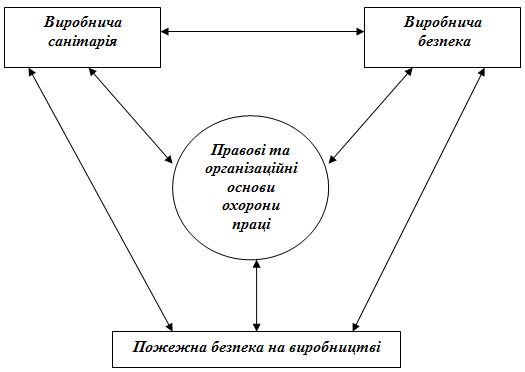 Рис.1.1 Структурна схема охорони праціОхорона праці як наука належить до комплексу наукових дисциплін, що вивчають людину в процесі праці, таких, як наукова організація праці, ергономіка, інженерна психологія, технічна естетика. Ці дисципліни мають єдину мету – сприяти підвищенню продуктивності праці, зменшенню впливу на людину несприятливих чинників виробничого середовища, збереженню здоров‘я працівників, підходячи до цієї мети з різних сторін і на різних рівнях.Наукова організація праці досліджує трудовий процес, на підставі чого розробляє та впроваджує в практику такі його схеми, при яких забезпечується максимальна продуктивність праці, створюються умови для збереження здоров‘я працівників, збільшення періоду їх трудової діяльності.Ергономіка досліджує знаряддя праці, розробляє та дає рекомендації щодо їх конструювання, виготовлення та експлуатації з метою забезпечення необхідної зручності, збереження сили, працездатності та здоров‘я працюючих.Інженерна психологія вивчає взаємодію людини з технікою і встановлює функціональні можливості людини в трудових процесах з метою створення таких умов праці, при яких зберігаються високі психофізіологічні можливості людини.Технічна естетика встановлює залежність умов та результатів праці від архітектурного, конструктивного та художнього вирішення знарядь праці, робочих місць, дільниць, цехів, санітарно-побутових та інших допоміжних приміщень – всього, що оточує людину на виробництві.Основні визначення в галузі охорони праціСтандарт України ДСТУ 2293-99 "Охорона праці. Терміни та визначення основних понять" встановлює терміни і визначення основних понять з охорони праці. Терміни охорони праці повинні використовуватися у всіх видах нормативної документації, підручниках, навчальних посібниках, науковій, технічній та довідковій літературі, в комп'ютерних, інформаційних системах.Охорона праці - система правових, соціально-економічних, організаційно-технічних, санітарно-гігієнічних і лікувально-профілактичних заходів та засобів, спрямованих на збереження життя, здоров'я і працездатності людини в процесі праці.Виробнича санітарія - система організаційних, гігієнічних і санітарно-технічних заходів та засобів запобігання впливу шкідливих виробничих чинників на працівників.Гігієна праці - галузь практичної і наукової діяльності, що вивчає стан здоров'я працівників у його обумовленості умовами праці і на цій основі обгрунтовує заходи і засоби щодо збереження і зміцнення здоров'я працівників, профілактики несприятливого впливу умов праці.Небезпечний (виробничий) чинник - виробничий чинник, вплив якого на працівника в певних умовах призводить до травм, гострого отруєння або іншого раптового різкого погіршення здоров'я або до смерті.Шкідливий (виробничий) чинник - виробничий чинник, вплив якого за певних умов може призвести до захворювання, зниження працездатності і негативного впливу на здоров'я нащадків.Виробнича травма - травма, що сталася внаслідок дії виробничих чинників.Виробничий травматизм - явище, що характеризується сукупністю виробничих травм і нещасних випадків на виробництві.Нещасний випадок на виробництві - раптове погіршення стану здоров'я чи настання смерті працівника під час виконання ним трудових обов'язків внаслідок короткочасного, тривалістю не довше однієї робочої зміни, впливу небезпечного або шкідливого чинника.Професійне захворювання - патологічний стан людини, обумовлений надмірним напруженням організму, або дією шкідливого виробничого чинника під час трудової діяльності.Безпека - стан захищеності особи та суспільства від ризику зазнати шкоди.Рівень безпеки - оцінка безпеки посиланням на прийнятий ризик.Гігієнічний норматив - кількісний показник, який характеризує оптимальний чи допустимий рівень впливу чинників навколишнього і виробничого середовища.Умови праці - сукупність чинників виробничого середовища і трудового процесу, які впливають на здоров'я і працездатність людини під час виконування нею трудових обов'язків.Тяжкість праці - характеристика трудової діяльності людини, яка визначає ступінь втомлюваності до роботи м'язів та відображає фізіологічні витрати внаслідок фізичного навантаження.Робоче місце - місце постійного або тимчасового перебування працівника під час виконання ним трудових обов'язків.Робоча зона - визначений простір, у якому розташовані робочі місця постійного або непостійного (тимчасового) перебування працівників.Ризик - імовірність заподіяння шкоди з урахуванням її тяжкості.Недопустимий ризик - імовірність ушкодження здоров'я працівника під час виконання ним трудових обов'язків, що обумовлена ступенем шкідливості та небезпечності умов праці та науково-технічним станом виробництва.Виробничий ризик - імовірність заподіяння шкоди залежно від науково-технічного стану виробництв.Державні міжгалузеві та галузеві нормативно-правові акти про охорону праці - правила, стандарти, норми, положення, інструкції та інші документи, яким надано чинність правових норм, обов'язкових для виконання.Державний нагляд за охороною праці - діяльність уповноважених державних органів і посадових осіб, що спрямована на забезпечення виконання органами виконавчої влади, суб'єктами господарювання і працівниками вимог актів законодавства та інших нормативно-правових актів про охорону праці. Трудова діяльність – це джерело розвитку суспільства, створення матеріальних, культурних і духовних цінностей, передумова існування як кожної окремої людини, так і людства в цілому. У процесі трудової діяльності розвиваються здібності людини, мислення, чуттєве сприйняття світу. З точки зору фізіології будь-яка трудова діяльність – це витрати фізичної і розумової енергії людини, але ці витрати необхідні і корисні для неї. Виконуючи трудові обов‘язки, людина працює не лише заради свого блага, а задля блага суспільства в цілому. З економічної точки зору трудова діяльність повинна забезпечувати максимально можливий рівень продуктивності, тому одним із завдань суспільства є забезпечення таких умов її, коли вона не буде спричиняти негативного впливу на здоров‘я працюючих, не буде завдавати шкоди оточуючим людям та довкіллю. В ідеалі трудова діяльність повинна надавати людині задоволення і не бути надмірно важкою чи напруженою. Важкість та напруженість праці є одними з головних характеристик трудового процесу.Важкість праці – це така характеристика трудового процесу, що відображає переважне навантаження на опорно-руховий апарат і функціональні системи організму (серцево-судинну, дихальну та ін.), що забезпечують його діяльність. Важкість праці характеризується фізичним динамічним навантаженням, масою вантажу, що піднімається і переміщується, загальним числом стереотипних робочих рухів, розміром статичного навантаження, робочою позою, ступенем нахилу корпусу, переміщенням в просторі.Напруженість праці – характеристика трудового процесу, що відображає навантаження переважно на центральну нервову систему, органи чуттів, емоційну сферу працівника. До факторів, що характеризують напруженість праці, відносяться: інтелектуальні, сенсорні, емоційні навантаження, ступінь монотонності навантажень, режим роботи. Під час виконання людиною трудових обов‘язків на неї діє сукупність фізичних, хімічних, біологічних та соціальних чинників. Ці чинники звуться виробничим середовищем.Виробниче середовище забезпечує життєдіяльність під час виконання трудових обов‘язків, в тому числі і працездатність, але при певних обставинах, як було показано в навчальному курсі “Безпека життєдіяльності”, ці ж чинники можуть являти небезпеку і причиняти шкоду людині. Будь-які реальні виробничі умови характеризуються, як правило, наявністю деякої небезпеки, що полягає у можливості захворювання, отримання травми чи іншого ушкодження організму.  Сукупність чинників трудового процесу і виробничого середовища, які впливають на здоров‘я і працездатність людини під час виконання трудових обов‘язків – це умови праці.Люди, знаряддя праці, оточуюче середовище та задачі, поставлені в процесі трудової діяльності, являють собою динамічну систему, зміна в якій будь-якого з компонентів веде до зміни інших, а результуючий вплив на безпеку інколи буває важко оцінити заздалегідь. Під безпекою розуміється стан захищеності особи та суспільства від ризику зазнати шкоди.Виробничий ризик  – це ймовірність ушкодження здоров‘я працівника під час виконання ним трудових обов‘язків, що зумовлена ступенем шкідливості та/або небезпечності умов праці та науково-технічним станом виробництва. Класифікація шкідливих та небезпечних виробничих факторівШкідливий виробничий фактор –  небажане явище, яке супроводжує виробничий  процес і вплив якого на працюючого може призвести до погіршення самопочуття, зниження працездатності,  захворювання, виробничо зумовленого чи професійного, і навіть смерті, як результату захворювання.Небезпечний виробничий фактор – небажане явище, яке супроводжує  виробничий процес і дія якого за певних умов може призвести до травми або іншого раптового погіршення здоров‘я працівника (гострого отруєння, гострого захворювання) і навіть до раптової смертіПоділення несприятливих чинників виробничого середовища на шкідливі та небезпечні зумовлене різним характером їх дії на людський організм, тим, що вони потребують різних заходів та засобів для боротьби з ними та профілактики викликаних ними ушкоджень, а також рядом причин організаційного характеру. В той же час між шкідливими та небезпечними виробничими факторами інколи важко провести чітку межу. Один і той же чинник може викликати травму і профзахворювання (наприклад, високий рівень іонізуючого або теплового випромінювання може викликати опік або навіть призвести до миттєвої смерті, а довготривала дія порівняно невисокого рівня цих же факторів – до хвороби; пилинка, що потрапила в око, спричиняє травму, а пил, що осідає в легенях, – захворювання, що зветься пневмоконіоз). Через це всі несприятливі виробничі чинники часто розглядаються як єдине поняття –  небезпечний  та шкідливий виробничий фактор (НШВФ).За своїм походженням та природою дії всі НШВФ  можна поділити на 5 груп: фізичні, хімічні, біологічні, психофізіологічні та соціальніДо фізичних НШВФ відносяться машини та механізми або їх елементи,  а також вироби, матеріали, заготовки тощо, які рухаються або обертаються;  конструкції, які руйнуються; системи, устаткування або елементи обладнання,  які знаходяться під підвищеним тиском; підвищена запиленість та загазованість  повітря; підвищена або понижена температура повітря, поверхонь приміщення,  обладнання, матеріалів; підвищені рівні шуму, вібрації, ультразвуку,  інфразвуку; підвищений або понижений барометричний тиск та його різкі  коливання; підвищена та понижена вологість; підвищена швидкість руху та  підвищена іонізація повітря; підвищений рівень іонізуючих випромінювань;  підвищене значення напруги в електричній мережі; підвищені рівні статичної  електрики, електромагнітних випромінювань; підвищена напруженість  електричного, магнітного полів; відсутність або нестача світла; недостатня  освітленість робочої зони; підвищена яскравість світла; понижена  контрастність; прямий та віддзеркалений блиск; підвищена пульсація  світлового потоку; підвищені рівні ультрафіолетової та інфрачервоної радіації;  гострі крайки, зачипки, шершавість на поверхні заготовок, інструментів та  обладнання; розташування робочого місця на значній висоті відносно землі  (підлоги); слизька підлога; невагомість.Хімічні НШВФ: - за характером дії  на організм людини поділяються на токсичні, задушливі,  наркотичні, подразнюючі, сенсибілізуючі, канцерогенні, мутагенні та такі, що  впливають на репродуктивну функцію. - за шляхами проникнення в організм людини поділяються на такі, що потрапляють через:1) органи дихання;2) шлунково-кишковий тракт;3) шкіряні покриви та слизова оболонка.- які перебувають у різному агрегатному стані:1)твердому2)газоподібному3)рідкому Біологічні НШВФ – це:патогенні мікроорганізми (бактерії, віруси, рикетсії, спірохети, грибки, найпростіші) та продукти їхньої  життєдіяльності;макроорганізми (тварини та рослини) та продукти їхньої  життєдіяльності.До психофізіологічних НШВФ відносяться фізичні (статичні та  динамічні) перевантаження і нервово-психічні перевантаження  (розумове перенапруження, перенапруження аналізаторів, монотонність  праці, емоційні перевантаження).Соціальні НШВФ – це неякісна організація роботи, понаднормова робота, змушеність праці в колективі з поганими відносинами між його членами, соціальна ізольованість з відривом від сім‘ї, зміна біоритмів, незадоволеність роботою, фізична та/або словесна образа та її ризик, насильство та його ризик.Один і той же НШВФ за природою своєї дії може належати водночас  до різних груп.Законодавчі акти, що регулюють охорону праці людини на виробництвіЗаконодавство України про охорону праці являє собою систему взаємозв’язаних нормативних актів, що регулюють відносини у галузі реалізації державної політики щодо правових, соціально-економічних і лікувально-профілактичних заходів та засобів, спрямованих на збереження здоров’я і працездатності людини в процесі праці. Воно складається із загальних законів України та спеціальних законодавчих актів. Загальними законами України, що визначають основні положення з охорони праці, є Конституція України, Кодекс законів про працю України та Закон України «Про охорону праці».Основним законом, що гарантує права громадян на безпечні й нешкідливі умови праці є Конституція України. Реалізація цих прав здійснюється через виконання вимог, викладених у законодавчих актах.У Конституції України, прийнятій на п’ятій сесії Верховної Ради України 28 червня 1996 р., підкреслюється, що людина, її життя і здоров’я… недоторканість і безпека визначаються в Україні найвищою соціальною цінністю (ст. 3); кожен має право на належні, безпечні та здорові умови праці (ст. 43); громадяни мають право на соціальний захист, що включає право на забезпечення їх у разі повної, часткової або тимчасової втрати працездатності, втрати годувальника (ст. 46); права і свободи людини захищаються судом (ст. 55).Кодекс законів про працю (КЗпП) України проголошує правові засади та гарантії здійснення громадянами України права розпоряджатися своїми здібностями до продуктивної та творчої праці; регулює трудові відносини працівників усіх підприємств, установ незалежно від форм власності, виду діяльності й галузевої належності.Правове регулювання охорони праці розглядається не лише у главі ХІ «Охорона праці» Кодексу законів про працю . Норми щодо охорони праці містяться в багатьох статтях інших глав КЗпП України, таких як «Трудовий договір» (глава ІІІ), «Робочий час» (глава ХІV), «Час відпочинку (глава V), «Праця жінок» (глава VІІ), «Праця молоді» (глава XІІI), «Професійні спілки» (глава XVI), «Нагляд і контроль за додержанням законодавства про працю» (глава XVІІI).Закон України «Про підприємства в Україні» (ст. 25) визначає, що підприємство зобов’язано забезпечити всім працюючим на ньому безпечні та нешкідливі умови праці й несе відповідальність у встановленому законодавством порядку за шкоду, заподіяну їх здоров’ю і працездатності.Законом України «Про колективні договори і угоди» (ст. 7) передбачено, що в колективному договорі встановлюються взаємні зобов’язання сторін щодо охорони праці, а ст. 8 визначає, що в угодах на державному, галузевому та регіональному рівнях регулюються основні принципи і норми реалізації соціально-економічної політики, зокрема щодо умов охорони праці.14 жовтня 1992 р. Верховна Рада України прийняла Закон «Про охорону праці» , дія якого розповсюджується на всі підприємства, установи та організації незалежно від форм власності й видів їх діяльності, на всіх громадян, які працюють, а також залучені до праці на цих підприємствах. Цей закон визначає основні положення щодо реалізації конституційного права працівників на охорону їх життя й здоров’я в процесі трудової діяльності; регулює за участю відповідних органів державної влади відносини між роботодавцем і працівником з питань безпеки і гігієни праці та виробничого середовища; встановлює єдиний порядок організації охорони праці в Україні.Закон «Про охорону праці» має численні нововведення:впровадження економічних методів управління охороною праці на зміну адміністративно-командним;застосування низки додаткових штрафних санкцій, а також пільг щодо оподаткування;створення чіткої системи органів державного управління й нагляду за охороною праці та системи організації цієї роботи безпосередньо на підприємствах, в установах і організаціях незалежно від форм власності;суттєве розширення прав і соціальних гарантій працівників, насамперед осіб, які потерпіли від нещасного випадку на виробництві або від професійного захворювання, та сімей загиблих;визначення місця й ролі колективного договору підприємства у вирішенні завдань щодо поліпшення умов і безпеки праці, забезпечення встановлених законом прав та соціальних гарантій працівників, у тому числі на пільги й компенсації;визначення правового статусу служб охорони праці на підприємствах і в органах державного управління всіх рівнів;забезпечення навчання населення з питань охорони праці;забезпечення активної участі профспілок та інших громадських формувань, широких кіл трудящих у вирішенні проблем охорони праці;створення необхідних передумов для започаткування нових громадських інститутів і можливості обрання комісій охорони підприємств та уповноважених трудового колективу з цих питань тощо.У Законі враховано основні вимоги конвенцій і рекомендацій Міжнародної організації праці щодо безпеки і гігієни праці та виробничого середовища, регулювання відносин охорони праці у передових промислово розвинутих країнах, досвід охорони праці в Україні у попередні роки.Особливу увагу в Законі звернено на гарантії прав громадян на охорону праці:право працівників на охорону праці при укладенні трудового договору (ст. 5);право працівників на охорону праці під час роботи (ст. 6);соціальне страхування від нещасних випадків і професійних захворювань (ст. 5);право працівників на пільги і компенсації за важкі та шкідливі умови праці (ст. 7);видача працівникам спецодягу, інших засобів індивідуального захисту, змиваючих та знешкоджуючих засобів (ст. 7);відшкодування шкоди у випадку ушкодження здоров’я працівників або у разі їх смерті (ст. 11, 12).Закон України «Про охорону праці» визначає соціально-економічні, організаційно-технічні, санітарно-гігієнічні та лікувально-профілактичні заходи щодо охорони праці.Соціально-економічними заходами щодо охорони праці передбачаються такі економічні методи управління охороною праці:обов’язкове соціальне страхування працівників власником підприємства від нещасних випадків (ст. 5);збереження середнього заробітку за працюючим за період простою в разі відсторонення його від дорученої роботи, якщо склалася виробнича ситуація, небезпечна для життя чи здоров’я його самого або для людей, які його оточують (ст. 6);виплата вихідної допомоги при розриві трудового договору за власним бажанням, якщо власник не виконує вимог законодавства або умов колективного договору з питань охорони праці (ст. 6);безплатне забезпечення лікувально-профілактичним харчуванням та інші пільги і компенсації працівникам, що зайняті на роботах з важкими й шкідливими умовами (ст. 7);безплатна видача працівникам спеціального одягу, спеціального взуття та інших засобів індивідуального захисту на роботах із шкідливими й небезпечними умовами (ст. 8);відшкодування власником шкоди у зв’язку з каліцтвом та іншим ушкодженням здоров’я працівника (або його сім’ї у разі смерті потерпілого), пов’язаним з виконанням трудових обов’язків, а також моральної шкоди (ст. 9).Організаційно-технічні заходи і засоби щодо охорони праці покликані забезпечити такий рівень організації праці на підприємстві й такі технічні рішення з охорони праці для всього технологічного процесу, окремого обладнання, інструментів, які виключали б вплив на працівників небезпечних виробничих факторів, а також виключали б або зменшували б до допустимих норм вплив на робітників шкідливих виробничих факторів.До організаційних заходів з охорони праці належать: правильна поведінка працівників, чітке й своєчасне проведення інструктажів і контролю знань з охорони праці (ст. 18); правильне планування робочих місць; правильна організація праці; застосування безпечних способів праці; дотримання встановленого ходу технологічного процесу; справний стан засобів колективного та індивідуального захисту.Технологічними (інженерними) заходами і засобами охорони праці є: застосування технічно досконалого та справного обладнання, інструментів і пристроїв, транспортних засобів колективного захисту (огорож, запобіжних пристроїв, блокування сигналізації, системи дистанційного управління, спеціальних засобів).Санітарно-гігієнічні заходи щодо охорони праці передбачають дослідження впливу виробничих факторів на людину та встановлення допустимих значень цих факторів на робочих місцях, визначення конкретних параметрів виробничих факторів на робочих місцях, а також відповідності умов на робочих місцях вимогам нормативних документів.Лікувально-профілактичними заходами щодо охорони праці є відповідні попередні та періодичні медичні огляди працівників; переведення працівників на легшу роботу за станом здоров’я; безплатне забезпечення лікувально-профілактичним харчуванням працівників на роботах з тяжкими і шкідливими умовами праці; відшкодування потерпілому працівникові витрат на лікування; особливі вимоги з охорони праці жінок, неповнолітніх та інвалідів.Серед законодавчих актів, що регулюють охорону праці слід виділити Закон України «Про загальнообов’язкове державне соціальне страхування від нещасного випадку на виробництві та професійного захворювання, які спричинили втрату працездатності» і Закон «Про страхові тарифи на загальнообов’язкове державне соціальне страхування від нещасного випадку на виробництві та професійного захворювання, які спричинили втрату працездатності» .Закон України «Про загальнообов’язкове державне соціальне страхування від нещасного випадку на виробництві та професійного захворювання, які спричинили втрату працездатності» регулює взаємовідносини:потерпілих на виробництві, роботодавців і страховика з питань відшкодування шкоди, заподіяної життю та здоров’ю працівника під час виконання ним трудових обов’язків;роботодавців і страховика з питань усунення шкідливих і небезпечних виробничих факторів.Основними принципами Закон проголошує:обов’язковий порядок страхування всіх працівників, учнів та студентів навчальних закладів, коли вони набувають професійних навичок, а також добровільне страхування для осіб, які забезпечують себе роботою самостійно;сплату страхових внесків лише роботодавцями;формування й витрачання страхових коштів на солідарній основі;управління страхуванням представниками працівників, роботодавців та державних органів на основі соціального партнерства і на паритетних засадах під наглядом держави;економічну заінтересованість суб’єктів страхування в поліпшенні умов та безпеки праці;надання державних гарантій застрахованим громадянам у реалізації їх прав.Крім законодавчих актів України, правові відносини у сфері охорони праці регулюються підзаконними нормативними актами: указами і розпорядженнями Президента України, рішеннями уряду України, нормативними актами міністерств та інших центральних органів державної виконавчої влади.Таким чином, законодавство України про охорону праці базується на:1) Конституційному праві всіх громадян України на належні, безпечні і здорові умови праці, гарантовані статтею 43 Конституції України. Ця ж стаття встановлює також заборону використання праці жінок і неповнолітніх на небезпечних для їхнього здоров’я роботах. Ст. 45 Конституції гарантує право всіх працюючих на щотижневий відпочинок та щорічну оплачувану відпустку, а також встановлення скороченого робочого дня щодо окремих професій і виробництв, скороченої тривалості роботи у нічний час. Інші статті Конституції встановлюють право громадян на соціальний захист, що включає право забезпечення їх у разі повної, часткової або тимчасової втрати працездатності (ст. 46); охорону здоров’я, медичну допомогу та медичне страхування (ст. 49); право знати свої права та обов’язки (ст. 57) та інші загальні права громадян, в тому числі, право на охорону праці.2) Основоположним документом в галузі охорони праці є Закон України «Про охорону праці», який  визначає основні положення щодо реалізації конституційного права працівників на охорону їх життя і здоров'я у процесі трудової діяльності,  на належні, безпечні і здорові умови праці, регулює за участю  відповідних державних органів відносини між роботодавцем і працівником з питань безпеки, гігієни праці та виробничого середовища і встановлює єдиний порядок організації охорони  праці в Україні.  Інші нормативні акти мають відповідати не тільки Конституції та іншим  законам України, але, насамперед, цьому Законові.3) Кодекс законів про працю (КЗпП) України затверджено Законом  Української РСР від 10 грудня 1971 р. і введено в дію з 1 червня 1972 р. До  нього неодноразово вносилися зміни і доповнення. Правове регулювання охорони праці не обмежується главою ХІ «Охорона праці». Норми щодо охорони  праці містяться в багатьох статтях інших глав КЗпП України: «Трудовий  договір», «Робочий час», «Час відпочинку», «Праця жінок», «Праця молоді»,  «Професійні спілки», «Нагляд і контроль за додержанням законодавства про  працю».4) Відповідно до Конституції України, Закону України «Про охорону праці» та Основ законодавства України про загальнообов'язкове державне соціальне страхування у 1999 р. було прийнято Закон України «Про загальнообов'язкове державне соціальне страхування від нещасного випадку на виробництві та професійного захворювання, які спричинили втрату працездатності». Цей закон визначає правову основу, економічний механізм та організаційну структуру загальнообов'язкового державного соціального страхування громадян від нещасного випадку на виробництві та професійного захворювання, які призвели до втрати працездатності або загибелі застрахованих на виробництві. 5) До основних законодавчих актів про охорону праці слід віднести також “Основи законодавства України про охорону здоров‘я”, що регулюють  суспільні відносини в цій галузі з метою забезпечення гармонійного розвитку фізичних і духовних сил, високої працездатності і довголітнього активного життя громадян, усунення чинників, які шкідливо впливають на їхнє здоров‘я, попередження і зниження захворюваності, інвалідності та смертності, поліпшення спадкоємності. “Основи законодавства України про охорону здоров‘я” передбачають встановлення єдиних санітарно-гігієнічних вимог до організації виробничих та інших процесів, пов‘язаних з діяльністю людей, а також до якості машин, устаткування, будинків та таких об‘єктів, що можуть шкідливо впливати на здоров‘я людей (ст. 28); вимагають проведення обов‘язкових медичних оглядів осіб певних категорій, в тому числі працівників, зайнятих на роботах зі шкідливими та небезпечними умовами праці (ст. 31);  закладають правові основи медико-соціальної експертизи втрати працездатності (ст. 69).6) Закон України  “Про забезпечення санітарного та епідемічного благополуччя населення” встановлює необхідність гігієнічної регламентації небезпечних та шкідливих факторів фізичної, хімічної та біологічної природи, присутніх в середовищі життєдіяльності людини, та їхньої державної реєстрації (ст. 9), вимоги до проектування, будівництва, розробки, виготовлення і використання нових засобів виробництва та технологій (ст. 15), гігієнічні вимоги до атмосферного повітря в населених пунктах, повітря у виробничих та інших приміщеннях (ст. 19), вимоги щодо забезпечення радіаційної безпеки (ст. 23) тощо.7) Закон України  “Про пожежну безпеку” визначає загальні правові, економічні та соціальні основи забезпечення пожежної безпеки на території України, регулює відносини державних органів, юридичних і фізичних осіб у цій галузі незалежно від виду їх діяльності та форм власності. Забезпечення пожежної безпеки є складовою частиною виробничої та іншої діяльності посадових осіб, працівників підприємств, установ, організацій та підприємців, що повинно бути відображено у трудових договорах (контрактах) та статутах підприємств, установ та організацій. Забезпечення пожежної безпеки підприємств, установ та організацій покладається на їх керівників і уповноважених ними осіб, якщо інше не передбачено відповідним договором (ст. 2).Окремо питання правового регулювання охорони праці  містяться в багатьох інших законодавчих актах України.Відповідно до ст. 25 Закону України «Про підприємства в Україні»,  підприємство зобов'язане забезпечити всім працюючим на ньому безпечні та  нешкідливі умови праці і несе відповідальність за шкоду, заподіяну їх здоров'ю  та працездатності. Цією ж нормою передбачено, що працівник підприємства,  який став інвалідом на даному підприємстві внаслідок нещасного випадку або  професійного захворювання, забезпечується додатковою пенсією незалежно від  розмірів державної пенсії, а також те, що у разі смерті працівника підприємства  при виконанні ним службових обов'язків підприємство добровільно або на  основі рішення суду забезпечує сім'ю працівника допомогою відповідно до  законодавчих актів України.Глава 40 Цивільного кодексу України «Зобов'язання, що виникають  внаслідок заподіяння шкоди» регулює загальні підстави відшкодування шкоди і  у т.ч. відповідальність за ушкодження здоров'я і смерть працівника у зв'язку з  виконанням ним трудових обов'язків.Ст. 7 Закону України «Про колективні договори і угоди» передбачає,  що у колективному договорі встановлюються взаємні зобов'язання сторін щодо  охорони праці, а ст. 8 визначає, що в угодах на державному, галузевому та  регіональному рівнях регулюються основні принципи і норми реалізації  соціально-економічної політики, зокрема щодо умов охорони праці.Крім вищезазначених законів, правові відносини у сфері охорони  праці регулюють інші національні законодавчі акти, міжнародні договори та угоди, до яких Україна приєдналася в установленому порядку, підзаконні нормативні акти: Укази і  розпорядження Президента України, рішення Уряду України,  нормативні акти міністерств та інших центральних органів державної влади. На сьогодні кілька десятків міжнародних нормативних актів та договорів, до яких приєдналася Україна, а також більше сотні національних законів України безпосередньо стосуються або мають точки перетину із сферою охорони праці. Майже  200 підзаконних нормативних актів прийнято у відповідності з Законом “Про охорону праці” для регулювання окремих питань охорони праці. Всі ці документи створюють єдине правове поле охорони праці в країні.Законодавство України про охорону праці за роки незалежності України суттєво обновилося. Водночас зберігають чинність нормативні акти СРСР з питань, не врегульованих законодавчими актами України, за умови, що відповідні акти СРСР не суперечать законодавству України.Значна робота проводиться з удосконалення законодавчої бази з питань охорони праці, адаптації українського законодавства з охорони праці до вимог Європейського Союзу.Розробляються три концепції, які мають стати базою для подальшої розробки законів і нормативних документів: «Концепція управління охороною праці», «Концепція державного нагляду за охороною праці» та «Концепція державного нагляду за охороною надр».. Політика держави в галузі охорони праціСтаття 2 Закону України «Про охорону праці» встановлює, що дія його поширюється на всіх юридичних та фізичних осіб, які відповідно до законодавства використовують найману працю, та на всіх працюючих.Стаття 4 цього ж закону визначає, що засади державної політики в галузі охорони  праці базуються на 10 основних принципах. Коротко розглянемо їх.Пріоритет життя і здоров'я працівників, повна відповідальність роботодавця за створення належних, безпечних і здорових умов праці.Цей принцип вимагає від всіх суб’єктів господарювання того, щоб в разі реконструкції, модернізації виробництв, при розробці нових технологічних процесів передусім розглядалися питання впливу цих робіт на життя і здоров'я працівників. Економічна доцільність не повинна йти всупереч охороні праці. Роботодавець несе повну відповідальність за стан охорони праці на підконтрольних йому об’єктах господарювання. Підвищення рівня промислової безпеки шляхом забезпечення суцільного технічного контролю за станом виробництв, технологій та продукції, а також сприяння підприємствам у створенні безпечних та нешкідливих умов праці.Контроль за станом охорони праці здійснюється органами державного нагляду, трудовими колективами підприємств та організацій, професійними спілками та іншими громадськими організаціями, функціями яких є не лише з’ясування недоліків, а й діяльність, спрямована на запобігання травматизму та професійних захворювань. Питання державного нагляду і громадського контролю розглядаються у цьому підручнику.Комплексне розв'язання завдань охорони праці на основі загальнодержавної, галузевих, регіональних програм з цього питання та з урахуванням інших напрямів економічної і соціальної політики, досягнень в галузі науки і техніки та охорони довкілля.Вирішення проблем охорони праці в більшості випадків вимагає комплексності. З цією метою в країні кожні п’ять років приймається і виконується Національна програма покращення стану безпеки, гігієни праці та виробничої санітарії, інші програми, реалізація яких сприяє покращенню наглядової, навчально-методичної та контрольної діяльності у сфері охорони праці; розробці нових методів, систем і засобів діагностики устаткування, попередження та локалізації аварій на потенційно небезпечних об'єктах; розробці нових технічних засобів захисту працюючих від небезпечних та шкідливих виробничих факторів; створенню нових безпечних технологій тощо.Соціальний захист працівників, повне відшкодування шкоди особам, які потерпіли  від нещасних випадків на виробництві та професійних захворювань.Соціальний захист працівників базується на гарантіях охорони праці, які визначені Законом «Про охорону праці» і державному соціальному страхуванні від нещасних випадків на виробництві та професійних захворювань, які детально розглядаються далі.Встановлення єдиних вимог з охорони праці для всіх підприємств та суб'єктів підприємницької діяльності незалежно від форм власності та видів діяльності. Суть цього принципу зрозуміла і обумовлена тим, що фізичні можливості людей не залежать від того, де вони працюють. В той же час, коли умови праці шкідливі для здоров’я, вимагають особливих фізичних даних або психофізіологічних характеристик з боку працівника, йому необхідно при прийомі на роботу проходити попереднє, а під час роботи – періодичне медичне обстеження.Адаптація трудових процесів до можливостей працівника з урахуванням його здоров'я та психологічного стану.Реалізація цього принципу стосується передусім створення робочих місць для інвалідів та інших людей з обмеженими можливостями і свідчить про цивілізованість суспільства. На жаль в нашій країні цей принцип поки що у більшості випадків залишається декларативним, хоча і є конкретні приклади його реалізації. За взірець у його реалізації можуть служити країни Європейського Союзу. Прагнення України вступити до ЄС і було одним з мотивів, які спонукали вітчизняних законодавців включити цей принцип до Закону.Використання економічних методів управління охороною праці, участь держави у фінансуванні заходів щодо охорони праці, залучення добровільних внесків та інших надходжень на ці цілі, отримання яких не суперечить законодавству.Основним питанням теорії і практики охорони праці є питання підвищення рівня безпеки. Порядок пріоритетів при розробці будь-якого проекту потребує, щоб вже на перших стадіях розробки продукту або системи у відповідний проект, наскільки це можливо, були включені елементи, що виключають небезпеку. На жаль, це не завжди можливо. Якщо виявлену небезпеку неможливо виключити повністю, необхідно знизити ризик до припустимого рівня шляхом вибору відповідного рішення. Досягти цієї мети допомагає ризикоорієнтований підхід, суть якого полягає у визначенні ризику при різних рішеннях і виборі оптимального рішення. Участь держави у фінансуванні заходів щодо охорони праці обумовлена тим, що держава і суспільство зацікавлені у зниженні виробничого ризику.Інформування населення, проведення навчання, професійної підготовки і підвищення кваліфікації працівників з питань охорони праці.Найоптимальніший шлях боротьби з нещасними випадками та професійними захворюваннями – попередження про ці небезпеки, зокрема, навчання тому, як запобігати їх виникненню. Зараз в країні діє система безперервного навчання з питань охорони праці, до основних науково-методичних принципів побудови, цільових функцій та методологічних основ якої належать:– наступність та безперервність навчання з питань безпеки життя, діяльності та охорони праці усіх вікових категорій населення України;– формування суспільної свідомості і рівня знань населення України, що відповідають вимогам часу;– навчання з питань особистої безпеки та безпеки оточуючих, відповідних норм поведінки вихованців в дошкільних закладах освіти;– навчання з питань охорони праці в середніх, позашкільних та професійно-технічних закладах освіти;– навчання з питань безпеки життя і діяльності в цілому та охорони праці студентів вищих навчальних закладів освіти;– навчання з питань охорони праці працівників при їх підготовці, перепідготовці, підвищенні кваліфікації, при прийнятті на роботу та в період роботи; навчання працівників, які виконують роботи з підвищеною небезпекою та роботах, де є потреба у професійному доборі, інструктування працівників з питань охорони праці, дотримання порядку допуску до виконання робіт;– навчання населення в цілому з питань безпеки життя, діяльності та охорони праці.Забезпечення координації діяльності органів державної влади, установ, організацій, об'єднань громадян, що розв'язують проблеми охорони здоров'я, гігієни та безпеки праці, а також співробітництва і проведення консультацій між роботодавцями та працівниками (їх представниками), між усіма соціальними групами під час прийняття рішень з охорони праці на місцевому та державному рівнях.Основними суб’єктами охорони праці безперечно є роботодавець і працівник. Метою діяльності роботодавця є отримання прибутку, досягнення якомога більшого дуже часто можливо за рахунок так званої потогінної системи, економії на засобах захисту працюючих, нехтуванні умовами праці, наслідком чого будуть підвищені втома, травматизм, захворюваність працюючих. Така поведінка роботодавця веде до напруженості у трудових відносинах, конфлікту між роботодавцем і трудовим колективом. Але часто  самі працівники свідомо або несвідомо йдуть на порушення вимог охорони праці. Працівники в основному влаштовуються на роботу заради отримання заробітної плати, і коли виконання вимог безпеки праці, застосування засобів захисту веде до зменшення продуктивності праці, а отже і розміру зарплати, вони можуть ігнорувати вимогами безпеки, незважаючи на те, що така поведінка загрожує передусім їхньому життю і здоров’ю. Ігнорування безпекою може бути зумовлене також переоцінкою власного досвіду та майстерності, стресовим станом (депресією, збудженням, втомою),  алкогольним чи наркотичним сп’янінням тощо.Не допустити такі дії, що ведуть до людських жертв, травм, хвороб, як  з боку роботодавців так і з боку працівників може суспільство в особі громадських, передусім профспілкових, організацій і державних інституцій.  Використання світового досвіду організації роботи щодо поліпшення умов і підвищення безпеки праці на основі міжнародного співробітництва.Участь України в діяльності міжнародних органів та організацій вимагає від неї вивчення закордонного досвіду охорони праці. З іншого боку така робота без сумніву сприяє підвищенню рівня виробничої безпеки на підприємствах різних галузей економіки, зменшенню рівня нещасних випадків та професійних захворювань, поліпшенню ефективності управлінської та контрольно-наглядової діяльності в галузі охорони праці.Гарантії прав на охорону праці під час прийому на роботу і під час роботиЗгідно Закону «Про охорону праці» працівник – це особа, яка працює на підприємстві, в організації, установі  та  виконує  обов'язки  або  функції  згідно  з трудовим договором (контрактом). Гарантії його прав на охорону праці починаються вже з моменту обговорення та укладання трудової угоди, оскільки згідно ст. 5 Закону умови трудового договору не можуть містити положень, що суперечать законам та іншим НПАОП. Під час укладання трудового договору роботодавець повинен проінформувати працівника під розписку про умови праці та про наявність на його робочому місці небезпечних і шкідливих виробничих факторів, які ще не усунуто, можливі наслідки їх впливу на  здоров'я  та  про  права працівника на пільги і компенсації за роботу в таких умовах.Працівнику не може пропонуватися робота, яка за медичним висновком протипоказана йому за станом здоров'я. До виконання робіт підвищеної небезпеки та тих, що потребують професійного добору, допускаються особи за наявності висновку психофізіологічної експертизи.Під час прийому працівника на роботу відбувається обов'язкове страхування його роботодавцем від нещасних випадків і професійних  захворювань. Вище було зазначено, що для такого страхування не потрібно згоди або заяви працівника. У разі ушкодження здоров'я чи в разі моральної шкоди, заподіяної  працівникові, він має право на відшкодування шкоди. Працівник має право відмовитися від дорученої роботи, якщо створилася виробнича ситуація,  небезпечна  для  його життя чи здоров'я або для людей, які його оточують, або для виробничого середовища чи довкілля. Він зобов'язаний негайно повідомити про це безпосереднього керівника або роботодавця. Факт наявності такої ситуації за необхідності підтверджується спеціалістами з охорони праці підприємства за участю представника профспілки, членом якої він є, або уповноваженої працівниками особи з питань охорони праці (якщо професійна спілка на підприємстві не створювалася), а також страхового експерта з охорони праці. В цьому разі за період простою з причин, які виникли не з вини працівника, за ним зберігається середній заробіток.Працівник має право розірвати трудовий договір за власним бажанням,  якщо роботодавець не виконує законодавства про  охорону праці, не  додержується  умов  колективного договору з цих питань. У цьому разі працівникові виплачується вихідна допомога в розмірі, передбаченому  колективним  договором,  але  не менше тримісячного заробітку.У разі, коли працівник за станом здоров’я не може виконувати роботу, на яку він наймався, він має бути переведений на легшу роботу відповідно до медичного висновку. Медичний висновок ЛКК або МСЕК є обов’язковим для роботодавця. Проте переведення працівника на іншу (легшу) тимчасову чи постійну роботу може відбуватися лише за його згодою. При переведенні працівника на іншу постійну нижчеоплачувану роботу за ним зберігається його попередній заробіток протягом двох тижнів з дня переведення.На час зупинення експлуатації підприємства або устаткування органом державного нагляду або службою охорони праці за працівником зберігається місце роботи, а час простою оплачується з розрахунку середнього заробітку.Права працівників на пільги та компенсації за важкі та шкідливі умови праціПрацівники зайняті на роботах з важкими та шкідливими умовами праці безкоштовно забезпечуються:лікувально-профілактичним харчуванням;молоком або рівноцінними харчовими продуктами;газованою солоною водою.Ця категорія працівників також має право на:оплачувані перерви санітарно-оздоровчого призначення;скорочення тривалості робочого часу;додаткову оплачувану відпустку;пільгову пенсію; оплату праці у підвищеному розмірі та на інші пільги і компенсації, що надаються в передбаченому  законодавством порядку. Роботодавець може за свої кошти додатково  встановлювати за колективним договором (угодою) працівникам пільги і  компенсації не передбачені чинним законодавством.Протягом дії трудового договору роботодавець повинен своєчасно інформувати працівника про зміни у виробничих умовах та в розмірах пільг і компенсацій, включаючи й ті, що надаються йому додатково.Основною задачею охорони праці на підприємствах є  поліпшення умов праці і на цій основі  зменшення частково або повністю всіх видів пільг і компенсацій, але доти, доки залишаються важкі фізичні роботи, доки залишаються робочі місця, на яких  присутні шкідливі виробничі фактори, працюючим на них та їхнім роботодавцям необхідно дотримуватись правил надання всіх передбачених законом пільг та компенсацій, для того, щоб зменшити негативний вплив цих чинників на здоров’я.Лікувально-профілактичне харчування (ЛПХ) є засобом підвищення опору організму людини впливу шкідливих виробничих факторів, зниження захворюваності і запобігання передчасній втомі. Безкоштовне ЛПХ надається лише тим працівникам, які виконують важку роботу в деяких спеціальних  умовах (підземні роботи, металургія), згідно з Переліком виробництв, професій і посад, робота, в яких дає право на безплатне одержання лікувально-профілактичного харчування у зв’язку з особливо шкідливими умовами праці, затвердженим Постановою Держкомпраці СРСР і Президією ВЦРПС від 7 січня 1977 р. № 4/П-1. Харчування надається працівникам у ті дні, коли вони фактично виконували роботи на виробництвах, передбачених цим Переліком.Безкоштовне молоко в кількості 0,5 л видається працівникам, які знаходяться в контакті з хімічними  речовинами або фізичними виробничими факторами відповідно до Медичних показників для безплатної видачі молока або інших рівноцінних продуктів робітникам і службовцям, безпосередньо зайнятим на роботах з шкідливими умовами праці, затвердженими Міністерством охорони здоров’я СРСР 22.05.1968 р. Безкоштовна видача молока має ціль підвищення опору організму робочого дії токсичних речовин та фізичних факторів, які викликають порушення функції печінки, білкового і мінерального обміну,  подразнення слизових оболонок верхніх дихальних шляхів.  Молоко нормалізує обмінні процеси і функції організму людини і сприяє більш швидкому відновленню нормальної діяльності всіх систем життєзабезпечення людини. Для працюючих, що мають контакт зі свинцем або речовинами, що містять свинець, замість молока видаються продукти, що містять 8 – 10 г пектину (киселі, мармелад, концентрат пектину з чаєм або фруктові соки).При роботі в умовах підвищених температур та інфрачервоного випромінювання відбувається сильне потовиділення. З потом із організму працівника виділяється ряд необхідних солей. Для збереження нормального стану організму в таких умовах велике значення має раціональний питний режим. Вживання підсоленої газованої води поряд з іншими санітарно-гігієнічними заходами дозволяє зменшити шкідливу дію високої температури і променистого тепла. Правила забезпечення працівників гарячих цехів газованою підсоленою водою затверджені постановою Секретаріату ВЦРПС від 11.06.1934 р.Оплачувані перерви санітарно-гігієнічного призначення надаються тим, хто працює в холодну пору року на відкритому повітрі або в неопалюваних приміщеннях, вантажникам, розробникам програм та операторам із застосування ЕОМ, операторам комп'ютерного набору та деяким  іншим категоріям працівників згідно чинних правил на виконувані роботи.Скорочена тривалість робочого часу за роботу із шкідливими умовами праці надається згідно Переліку виробництв, цехів, професій і посад із шкідливими умовами праці, робота в яких дає право на скорочену тривалість робочого тижня, затвердженого Постановою Кабінету Міністрів України від 21.02.2001 р. № 163.Щорічна додаткова відпустка за роботу із шкідливими і важкими умовами праці тривалістю до 35 календарних днів згідно ст. 7 Закону України «Про відпустки» надається працівникам, зайнятим на роботах, пов'язаних із негативним впливом на здоров'я шкідливих виробничих факторів, за Списком виробництв, цехів, професій і посад, затвердженим Постановою Кабінету Міністрів України від 17.11.1997 р. N 1290 зі змінами та доповненнями від 16.12.2004 р.Конкретна тривалість додаткової відпустки встановлюється колективним чи трудовим договором залежно від результатів атестації робочих місць за умовами праці та часу зайнятості працівника в цих умовах.Право на пільгову пенсію регулюється Постановою Кабінету Міністрів України від 11 березня 1994 р. N 162 «Про затвердження списків виробництв, робіт, професій, посад і показників, зайнятість в яких дає право на пенсію за віком на пільгових умовах». Цією Постановою затверджено Список N 1 виробництв, робіт, професій, посад і показників на підземних роботах, на роботах з особливо шкідливими і особливо важкими умовами праці, зайнятість в яких повний робочий день дає право на пенсію за віком на пільгових умовах  та Список N 2 виробництв, робіт, професій, посад і показників з шкідливими і особливо важкими умовами праці, зайнятість в яких повний робочий день дає право на пенсію за віком на пільгових умовах.Пільгова пенсія надається по списку №1 чоловікам при досягненні 50  років, жінками 45,  по списку №2 – чоловікам – 55, жінкам – 50.За роботу в шкідливих умовах праці на підставі атестації робочих місць встановлюються надбавки до заробітної плати в розмірі до 12 %, а за роботу в особливо шкідливих умовах праці – до 24 %.Відповідальність за порушення законодавства про охорону праціЗакон України “Про охорону праці” передбачає, що за порушення законів  та інших нормативно-правових актів про охорону праці,  створення перешкод  у  діяльності  посадових  осіб органів   державного   нагляду   за   охороною   праці,   а  також представників профспілок,  їх організацій та об'єднань винні особи притягаються  до дисциплінарної,  адміністративної,  матеріальної та кримінальної відповідальності.Дисциплінарна відповідальність полягає в тому, що на винного працівника  накладається дисциплінарне стягнення. Ст. 147 КЗпПУ встановлює два види дисциплінарного стягнення: догана та звільнення з роботи. Законами, уставами та положеннями про дисципліну, які діють в деяких галузях (транспорт, гірничодобувна промисловість тощо), можуть бути передбачені для окремих категорій працівників інші дисциплінарні стягнення.Право накладати дисциплінарні стягнення на пpaцiвникiв має орган, який має право прийняття на роботу  цього працівника, а також органи, вищі за нього. Дисциплінарне стягнення може бути накладене за ініціативою органів, що здійснюють державний та громадський контроль за охороною пpaцi.Профспілковий орган, що підписав колективний договір, має право вимагати від власника чи уповноваженого ним органу poзipвaння трудового договору (контракту) з керівником або усунення його з посади, якщо він порушує законодавство про працю.Фахівці служби охорони пpaцi на підприємстві мають право вимагати від посадових осіб усунення від роботи працівників, які не пройшли медичного огляду, навчання, інструктажу, перевірки знань з охорони пpaцi, які не мають допуску до відповідних робіт або які порушують нормативні акти про охорону пpaцi.Дисциплінарне стягнення застосовується безпосередньо за виявленням провини, але не пізніше одного місяця від дня його виявлення, не рахуючи часу звільнення працівника з роботи в зв'язку з тимчасовою непрацездатністю або перебуванням його у відпустці. Дисциплінарне стягнення не може бути накладене пізніше шести місяців від дня здійснення порушення. Перед тим, як накласти дисциплінарне стягнення, роботодавець зобов'язаний зажадати від працівника, що провинився, письмового пояснення. У випадку, коли працівник не подав пояснення в установлений термін, дисциплінарне стягнення може бути накладене на основі матеріалів, що є у роботодавця.За кожне порушення може бути застосоване лише одне дисциплінарне стягнення. При виборі дисциплінарного стягнення враховується ступінь тяжкості провини та заподіяна шкода, обставини, за яких здійснена провина, минула робота працівника. Стягнення оголошується в наказі та повідомляється працівнику під розпис.Адміністративна відповідальність настає за будь-які посягання на загальні умови пpaцi. Відповідно до ст. 41 Кодексу України про адміністративні правопорушення, порушення вимог законів та нормативно-правових актів з охорони пpaцi тягне за собою адміністративну відповідальність у вигляді накладання штрафу на працівників та, зокрема, посадових ociб підприємств, установ, організацій, а також громадян - власників підприємств чи уповноважених ними ociб.Адміністративній відповідальності підлягають особи, що досягли на час здійснення адміністративного правопорушення шістнадцятирічного віку.Право притягати до адміністративної відповідальності працівників, винних у порушенні законів та нормативно-правових актів з охорони пpaцi мають органи державного нагляду за охороною праці. Максимальний розмір   штрафу за порушення законодавства  про  охорону  праці,  невиконання розпоряджень посадових осіб органів державного нагляду за охороною праці може сягати п'яти відсотків місячного фонду заробітної плати юридичної  чи  фізичної особи, яка використовує найману працю.Несплата штрафу тягне за собою нарахування на суму штрафу пені у розмірі двох відсотків за кожний день прострочення. Рішення про стягнення штрафу може бути оскаржено  в  місячний строк у судовому порядку.Матеріальна відповідальність робітників i службовців регламентується  КЗпПУ та іншими нормативними актами, які стосуються цієї відповідальності у трудових відносинах.Загальними підставами накладення матеріальної відповідальності на працівника є- наявність прямої дійсної шкоди,- провина працівника (у формі наміру чи необережності),- пpoтипpaвнi дії (бездіяльність) працівника, - наявність причинного зв'язку мiж винуватим та протиправними діями (бездіяльністю) працівника та заподіяною шкодою.На працівника може бути накладена відповідальність лише при наявності вcix перелічених умов; відсутність хоча б однієї з них виключає матеріальну відповідальність працівника.Притягнення працівника до кримінальної, адміністративної i дисциплінарної відповідальності за дії, якими нанесена шкода, не звільнює його від матеріальної відповідальності.При наявності в діях працівника, яким порушені правила охорони пpaцi, ознак кримінального злочину, на нього може бути покладена повна матеріальна відповідальність, а при відсутності таких ознак на нього покладається вiдnoвiдaльнicmь в межах його середнього місячного заробітку.Неповнолітні особи є повноправною стороною трудової угоди i повинні нести майнову відповідальність за шкоду, яка заподіяна з їx вини, нapiвнi з усім робітниками та службовцями без притягнення до процесу відшкодування шкоди їх батьків (опікунів) чи осіб, що їх заміняють.Ст. 130 КЗпПУ встановлює, що особа, яка заподіяла шкоду підприємству під час виконання трудових  обов'язків, може добровільно відшкодувати шкоду шляхом передачі рівноцінного майна або полагодження пошкодженого майна при згоді на це власника.Кримінальна відповідальність за порушення правил охорони пpaцi передбачена ст.ст. 271 – 275  КК України, що об‘єднані в розділ Х “Злочини проти безпеки виробництва”.Кримінальна відповідальність настає не за будь-яке порушення, а за порушення вимог законів та інших нормативно-правових актів про охорону пpaцi, якщо це порушення створило загрозу загибелі людей чи настання інших тяжких наслідків, або заподіяло шкоду здоров'ю потерпілого чи спричинило загибель людей, або інші тяжкі наслідки.Порушення вимог законодавчих та інших нормативно-правових актів, передбачених вищезазначеними статтями КК України, карається штрафом до п'ятдесяти неоподатковуваних мінімумів доходів громадян або виправними роботами на строк до двох років, або обмеженням волі на строк до п‘яти років, або позбавленням волі на строк до дванадцяти років, з позбавленням права обіймати певні посади чи займатися певною діяльністю на строк до трьох років або без такого. У разі систематичних порушень нормативних актів про охорону праці, внаслідок чого зростає ризик настання нещасних випадків і професійних захворювань, підприємство у будь-який час за рішенням відповідного робочого органу виконавчої дирекції Фонду соціального страхування на основі відповідного подання страхового експерта, який обслуговує це підприємство, може бути віднесено до іншого, більш високого класу професійного ризику виробництва. Цей захід може мати і зворотну дію, але з початку фінансового року.